CASE 4Consigne. Faites les mots croisés, remplissez la grille.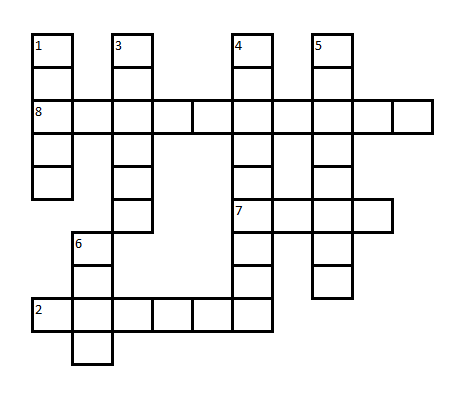 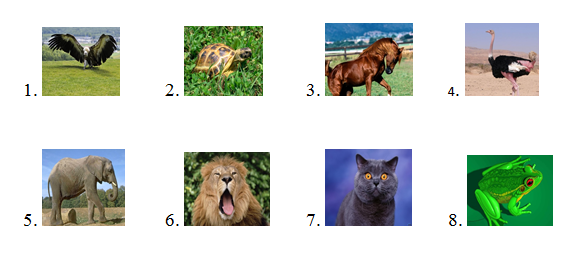 